1-8 	( 1/4 Turn, Touch ) X2, Rolling Vine To Right, Touch,			( 1/4 Turn, Touch ) X2, Rolling Vine To Left, Touch,1-2	1/4 de tour à droite et PD devant - Pointe G à côté du PD   O.L.O.D.	1/4 de tour à gauche et PG devant - Pointe D à côté du PG   I.L.O.D.Paume G de l'homme contre la paume D de la femme3-4 	1/4 de tour à gauche et PG à gauche - Pointe D à côté du PG   L.O.D.	1/4 de tour à droite et PD à droite - Pointe G à côté du PD   L.O.D.Les partenaires changent de côté, l'homme passe derrière la femmeLâcher les mains5-6	1/4 de tour à droite et PD devant - 1/2 tour à droite et PG derrière    I.L.O.D.	1/4 de tour gauche et PG devant - 1/2 tour gauche et PD derrière   O.L.O.D.7-8	1/4 de tour à droite et PD à droite - Pointe G à côté du PD		1/4 de tour à gauche et PG à gauche - Pointe D à côté du PGPosition Left Open Promenade, face à L.O.D. l'homme à l'extérieur du cercle9-16 	( 1/4 Turn, Touch ) X2, 1/4 Turn, 1/4 Turn, Shuffle 1/2 Turn,1-2 	1/4 de tour à gauche et PG devant - Pointe D à côté du PG    I.L.O.D.	1/4 de tour à droite et PD devant - Pointe G à côté du PD   O.L.O.D.Paume D de l'homme contre la paume G de la femme3-4	1/4 de tour à droite et PD à droite - Pointe G à côté du PD    L.O.D.	1/4 de tour à gauche et PG à gauche - Pointe D à côté du PG    L.O.D.Les partenaires changent de côté, l'homme passe derrière la femmeLâcher les mains5-6	1/4 de tour à gauche et PG devant - 1/4  tour à gauche et PD à droite   R.L.O.D.	1/4 de tour droite et PD devant - 1/4 de tour droite et PG gauche   7&8	Shuffle PG, PD, PG, 1/2  tour à gauche				Shuffle PD, PG, PD, 1/2 tour à droitePosition Right Open Promenade, face à L.O.D. l'homme à l'intérieur du cercle17-24 	Toe Strut, Side Toe Strut 1/4 Turn, 1/4 Turn And Rock Step, Shuffle 1/2 Turn,1-2 	Plante du PD devant - Déposer le talon du PD			Plante du PG devant - Déposer le talon du PG3-4	1/4 de tour à droite et plante du PG à gauche  - Déposer le talon du PG   O.L.O.D.	1/4 tour gauche et plante PD droite  - Déposer talon du PD I.L.O.D.Paume G de l'homme contre la paume D de la femme5-6	1/4 de tour à gauche et Rock du PD devant - Retour sur le PG		1/4 de tour à droite et Rock du PG devant - Retour sur le PDPosition Right Open Promenade, face à L.O.D.Lâcher les mains7&8 	Shuffle PD, PG, PD, 1/2 tour à droite				Shuffle PG, PD, PG, 1/2  tour à gauchePosition Left Open Promenade, face à R.L.O.D25-32 	Step, Pivot 1/2 Turn, 1/4 Turn And Chasse To Left, Behind, Side, Cross, Hold,	Step, Pivot 1/2 Turn, 1/4 Turn And Chasse To Right, Behind, Side, 								Cross, Hold,Lâcher les mains1-2 	PG devant - Pivot 1/2  tour à droite   L.O.D.				PD devant - Pivot 1/2 tour à gauche   L.O.D.3&4 	1/4 de  tour à droite et chassé PG, PD, PG, de côté, vers la gauche		1/4 de  tour à gauche et chassé PD, PG, PD, de côté, vers la droitePosition Open Double Hand Hold, homme face à O.L.O.D. et femme face à I.L.O.D.5-8 	Croiser le PD derrière le PG - PG à gauche - Croiser le PD devant le PG – Pause	Croiser le PG derrière le PD - PD à droite - Croiser le PG devant le 							PD - PauseSuite Love Weet LoveSuite Love Weet Love33-40 	Chasse To Left, Behind Rock Step, Chasse To Right, Back Rock Step,	Chasse To Right, Behind Rock Step, Chasse To Left, 							Back Rock Step,1&2 	Chassé PG, PD, PG, de côté, vers la gauche			Chassé PD, PG, PD, de côté, vers la droite3-4	Rock du PD croisé derrière le PG - Retour sur le PG		Rock du PG croisé derrière le PD - Retour sur le PD5&6	Chassé PD, PG, PD, de côté, vers la droite			Chassé PG, PD, PG, de côté, vers la gauche7-8	Rock du PG derrière - Retour sur le PD				Rock du PD derrière - Retour sur le PG41-48 	Step, Kick, Back. Touch, Shuffle Fwd, Step, Pivot 1/2 Turn,1-4 	PG devant - Kick du PD devant - PD derrière - Pointe G à côté du PD	PD devant - Kick du PG devant - PG derrière - Pointe D à côté du PGLes partenaires changent de côté,  l'homme passe derrière la femmeLâcher la main D de l'homme et la main G de la femme5&6	Shuffle PG, PD, PG, en avançant				Shuffle PD, PG, PD, en avançantLa femme passe sous le bras G de l'homme et sous son bras D7-8 	PD devant - Pivot 1/2 tour à gauche				PG devant - Pivot 1/2 tour à droitePosition Open Double Hand Hold, homme face à I.L.O.D. et femme face à O.L.O.D. homme à l'extérieur du cercle49-56 	Chasse To Right, Behind Rock Step, Chasse To Left, Back Rock Step,	Chasse To Left, Behind Rock Step, Chasse To Right, 							Back Rock Step,1&2	Chassé PD, PG, PD, de côté, vers la droite			Chassé PG, PD, PG, de côté, vers la gauche3-4	Rock du PG croisé derrière le PD - Retour sur le PD		Rock du PD croisé derrière le PG - Retour sur le PG5&6 	Chassé PG, PD, PG, de côté, vers la gauche			Chassé PD, PG, PD, de côté, vers la droite7-8	Rock du PD derrière - Retour sur le PG				Rock du PG derrière - Retour sur le PD57-64 	Step, Kick, Back, Touch, Shuffle Fwd, 1/4 Turn, Touch.1-4	PD devant - Kick du PG devant - PG derrière - Pointe D à côté du PG	PG devant - Kick du PD devant - PD derrière - Pointe G à côté du PDLes partenaires changent de côté, l'homme passe derrière la femmeLâcher la mains G de l'homme et la main D de la femmeLa femme passe sous le bras D de l'homme et sous son bras G5&6	Shuffle PD, PG, PD, en avançant				Shuffle PG, PD, PG, en avançant7-8	1/4 de tour à droite et PG devant - Pointe D à côté du PG		1/4 de tour à gauche et PD devant - Pointe G à côté du PDReprendre la position de départ, face à L.O.D.Note 	Cette danse peut se faire en même temps que :Love Again & Again ( ligne débutant-intermédiaire ) de Double TroubleSweet Love Sweet ( ligne intermédiaire ) de M. P. TremblayTraduction Robert Martineau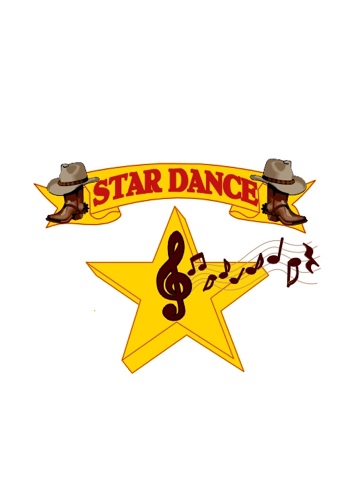 	514 464-7621www.ecolestardance.caLove Sweet LoveClaude Martin & Germaine Lemieux Canada  ( 2019 )En collaboration avec Yvon GirardDanse de partenaire    Débutant-Intermédiaire    64 comptesPosition Right Open Promenade    Face à L.O.D.Les pas de l'homme et de la femme sont de type opposé sauf, si indiquéMusique : Love Sweet Love / Johnny ReidIntro de 16 comptes